TÜRKİYE FUTBOL FEDERASYONU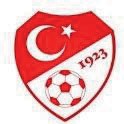 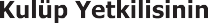 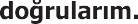 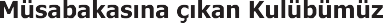 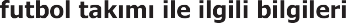 GELİŞİM LİGİ MÜSABAKA İSİM LİSTESİ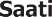 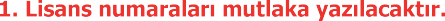 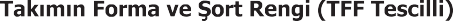 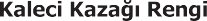 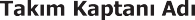 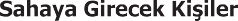 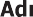 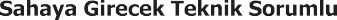 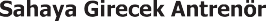 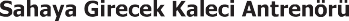 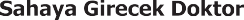 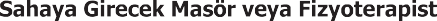 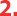 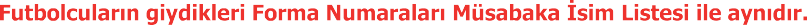 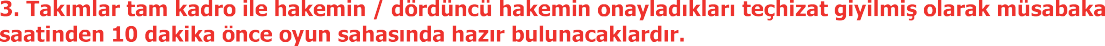 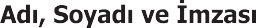 